World Vision Sénégal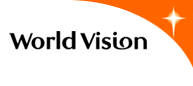 ADP MbellacadiaoProjet Beylene Sen TolAtelier de Formation des Paysannes/Femmes Leaders sur les Techniques EnvironnementalesDate: 23-24 Octobre 2013   Lieu: CR MbellacadiaoJour 1:Ouverture officielle par World Vision Sénégal Présentation historique du Projet Beylene Sen Tol (BLST)Présentation de l’agenda de la journée suivi d’une charteEnvironnementDéfinition de l’environnementSuggestion: Tout ce qui nous entoure.Les obstacles de l’environnementExemples: Déboisement/déforestation, pollution (les gaz de l’effet de serre et le réchauffement climatique), production industrielles, l’agriculture itinérante, le surpâturage, les feux de brousse, pression démographique etc.SolutionsExemples: Changement de comportement, promouvoir la pratique de la RNA (Régénération Naturelle Assistée) et autres moyens de protéger les arbres,  compostage, promouvoir des fourneaux améliorées et des bio-digesteurs, mettre en place des conventions locales et l’appliquer, mettre en place les parcelles de mise en défense, promouvoir l’agroforesterie* (reboisement, l’élevage et agriculture), promouvoir les arbres fruitiers et l’apiculture (opportunités économiques aussi: transformation des produits – miel, confitures des fruits etc.), réduire la pollution, sensibiliser la famille pour ne pas provoquer les feux de brousse, planification de famille etc.*Définition de l’agroforesterie: L’introduction des arbres dans les périmètres agraires.L’arbre et ses avantages
Maintien de la fertilité et fixation du solFertiliser le sol et tiennent mieux l’humidité dans le sol par ses feuilles mortes 
Fourniture des aliments nutritifsDiminuer la vitesse du vent (et réduire l’érosion du vent)
Le retour de l’écosystème (les oiseaux, les animaux, les lézards etc. consomment les pestes et fertilisent le sol)
Réduction de la terre salée 
Augmentation de l’ombre et réduction de la température
Production des produits pharmaceutiques (pharmacopées) comme Nger, fruits, bois de chauffage etc.
Réduction du réchauffement climatique
Amélioration des récoltes et l’élevage pour la sécurité alimentaire Les inconvénients naturels de l’arbreLes espèces épineuses et agressives aux humains et aux animaux
Les espèces aux systèmes radiculaires développant au surface qui occasion la fandaisons des constructions
Il y a certaines espèces ou leurs ombrages ne tolèrent pas certaines culturesLes TannesTerminologie: Le mot est emprunté au Wolof tan qui signifie « étendue de terres salées ».Les avantages

1) Le commerce du sel (qui peut toujours exister, même avec notre intervention pour diminuer les tannes)
Les inconvénients 
Réduction de terre cultivable
 Affection des nappes phréatiques
 Destruction de la faune et la flore 
Stratégies de récupération des tannes
 Reboisement des espèces adaptées (Acacias, Meleuleuca, Eucalyptus etc.) avec les écartements demandéesPromouvoir les structures au milieu rural (Comités de Veuilles, OCB, ASC etc.)Régénération des mangroves  Mise en place des digues anti-selL’épandage de la matière organique (engrais organique)La pratique de la RNA (Régénération Naturelle Assistée)La participation du groupe* Scindés les participants par groupes de 12*- Cite les problèmes rencontrés dans l’environnement
- Parmi ces problèmes rencontrés, on cite le problème principal
- Les causes de ce problème
- Les effets de ce problème
- Les solutions de ce problèmeGestion des ressources naturelles

La récolte précoce des espèces fruitières forestières
- Les avantagesAugmentation des revenus de la communauté Augmentation de la nutrition de la communautéAugmentation de l’agroforesterie 
- Les inconvénients1) Réduction a la long des produits à base des fruits
2) Dégradation de certaines espèces 
- Les solutionsMettre en place les conventions locales pour la règlementation de ces récoltesPlanifier en commun accord pour la récolteLutte contre les feux de brousseDéfinition d’un feu de brousseSuggestion: Un feu de brousse est un incendie qui se propage sur une étendue boisée. Les causesIl peut être d'origine naturelle (dû à la foudre ou à une éruption volcanique) ou humaine (intentionnel et criminel ou involontaire et accidentel à partir de feux agricoles ou allumés pour « l'entretien » de layons ou des zones ouvertes pour la chasse).Les effets…
Les techniques de lutte contre les feux de brousse 
(Maison propre / « Le feu le plus facile à éteindre est celui qui n’a jamais pris naissance » / Les par feux etc.)Le Code Forestier (Présentation par l’Agent de Service des Eaux et Forêts et Chasses de l’Arrondissement de Ndiop) Emondage (vous coupez un arbre):Amande de 10,000 à 300,000f et une peine d’emprisonnement de 3 mois à 2 ans.Feu de brousse:Amande de 150,000f avec une peine d’emprisonnement obligatoire.Non-assistant a un feu de brousse:Amande de 50,000 à 100,000f avec une peine d’emprisonnement d’un mois à 2 ans.Jour 2 :
La RNA (Régénération Naturelle Assistée)Définition: La régénération systématique des jeunes pousses aux arbres. Identifier, marquer et protéger les jeunes pousses et faire l’agriculture autour, plutôt que vider et allumer les champs en les préparant pour les cultures. 
Les techniques de la RNA#1 – Choisir les jeunes pousses à laisser et protéger des humains et des animaux.#2 – Pour chacune, choisir les meilleurs tiges (les plus grands et les plus droits) et les laisser pousser. #3 – Enlever les autres tiges qu’on ne veut pas et utiliser les feuilles des tiges enlevés comme engrais vert pour mieux tenir l’humidité dans le sol. Utiliser le bois pour bois de chauffage ou pour fabriquer les produits en bois.#4 – Enlever les nouveaux tiges qui poussent autant que les feuilles mortes et élaguer les branches à côté de temps en temps.Les avantages de la RNA
Pas cherRapideN’importe qui peut la faireC’est un investissement parce que les arbres sont très utiles quand ils se développent. En 2 ans, une jeune pousse peut grandir à 3 mètresProtégé par la loi (S’il y de l’exploitation abusive, appelez Les Eaux et Forêts)Amélioration de la sécurité alimentaire et la gestion environnementale
Le film de la RNA de Kaffrine
Explication du film
Explication du rôle important des paysannes/femmes leaders 
Sensibilisation, motivation, mobilisation et accompagnement de la famille, des paysans et des villageois etc. Aider les gens à réfléchir sur ce qu’ils font. (Exemple: Juste parce qu’un arbre n’est pas marqué comme arbre de RNA, ne veut dire pas qu’on peut l’exploiter).Les problèmes fréquents à surmonterExemples:La pression/sabotage des autres qui ne comprennent pas pourquoi on fait la RNA parce que c’est « différent au quotidien » ou qui doutes les avantages de la RNA ou qui ont l’idée fausse que les arbres sont une menace aux cultures.Les gens (de Mbella ou ailleurs) qui font des mauvaises pratiques (Exemple: Les coupes abusives pour les bêtes ou pour la commerce).Les feux de brousse.La volonté de la communauté d’y parvenir.La densité d’arbres pour faire la RNA est importante
Max. = 100 arbres/ha (100m x 100m) si on fait l’agricultureMin. = 40 arbres/ha (100m x 100m) *

* Moins que 40 arbres/ha n’est pas une bonne RNA. La pratique de la RNA sur le terrain
Plan d’Action des femmes par villageClôture de l’atelier de formation
Points de contact pour l’accompagnement:Aliou Ndong – Animateur (Projet BLST) - 77 457 22 88Chris McMillan – Technical Advisor (WVS) - 78 113 05 96Alioune Konté – Les Eaux et Forêts – 77 579 03 97